 5th GR. STRINGS: WHAT WEEK IS IT? 2019-20 (up through January)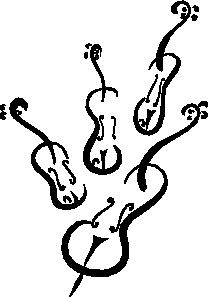 Note: there may be some changes in the schedule due to unforeseen circumstances (for ex. weather, testing), all changes will be announced in advanced. Chorus/Strings split: 30 min. of chorus, 30 minutes strings ensemble; strings only students have full hour ensemble (this does not affect sectionals)Full hour strings only: those students who are strings and chorus have only chorus that day, those only in strings have full hour (this does not affect sectionals)Full hour all  strings = students who are both in strings and chorus do not split and go only to strings for the full hour (this does not affect sectionals) *My oldest daughter is graduating from UMD 12/17-18, so I will not be in school those days. I will hand out a modified week D schedule during week of 12/9, week C.September 2019September 2019September 2019September 2019September 2019September 2019September 2019September 2019SundayMondayTuesdayTuesdayWednesdayThursdayFridaySaturday15WEEK D161717181920CHORUS/STRINGS SPLIT2122WEEK A23Strings meeting for parents, 6pm 3rd, 7:30 4th & 5th2424252627CHORUS/STRINGS SPLIT2829WEEK B30NO SCHOOLOctober 2019October 2019October 2019October 2019October 2019October 2019October 2019October 2019SundayMondayMondayTuesdayWednesdayThursdayFridaySaturday(WEEK B)(30NO SCHOOL)(30NO SCHOOL)1234 CHORUS/STRINGS SPLIT56WEEK C7789NO SCHOOL1011CHORUS/STRINGS SPLIT1213WEEK D141415161718NO SCHOOL1920WEEK A212122232425CHORUS/STRINGS SPLIT2627WEEK B28282930311HALF DAYNO ENSEMBLENovember 2019November 2019November 2019November 2019November 2019November 2019November 2019SundayMondayTuesdayWednesdayThursdayFridaySaturday1 NO ENSEMBLE23WEEK C45678CHORUS/STRINGS SPLIT910WEEK D1112131415CHORUS/STRINGS SPLIT1617WEEK A1819202122CHORUS/STRINGS SPLIT2324TBA25HALF DAY26HALF DAY27NO SCHOOL28NO SCHOOL29NO SCHOOL30December 2019December 2019December 2019December 2019December 2019December 2019December 2019SundayMondayTuesdayWednesdayThursdayFridaySaturday1WEEK B23456FULL HOUR STRINGS ONLY78WEEK C91011FULL HOUR ALL STRINGS1213no strings ensemble, full hour chorus1415MODIFIED WEEK D 1617NO STRINGS* 18NO STRINGS*1920FULL HOUR STRINGS ONLY2122WINTER BREAK23WINTER BREAK24WINTER BREAK25WINTER BREAK26WINTER BREAK27WINTER BREAK282930 WINTER BREAK31WINTER BREAK1 WINTER BREAK2SCHEDULE TBA3SCHEDULE TBACALENDAR FOR 2020 WILL BE HANDED OUT BEFORE WINTER BREAK